ЧЕРКАСЬКА ОБЛАСНА РАДАР І Ш Е Н Н Я23.04.2021                                                                             № 6-7/VIIIПро внесення змін до кодів видівекономічної діяльності суб’єктівспільної власності територіальних громадсіл, селищ, міст Черкаської областіВідповідно до пункту 20 частини першої статті 43, частини четвертої статті 60 Закону України "Про місцеве самоврядування в Україні",
Закону України "Про державну реєстрацію юридичних осіб, фізичних осіб-підприємців та громадських формувань", Національного класифікатора України "Класифікація видів економічної діяльності ДК009:2010", затвердженого наказом Держспоживстандарту України від 11.10.2010 № 457 (із змінами), рішень обласної ради від 16.12.2016 № 10-18/VII "Про управління суб’єктами
та об’єктами спільної власності територіальних громад сіл, селищ, міст Черкаської області" (із змінами), від 12.06.2020 № 37-11/VII "Про Перелік суб’єктів господарювання та об’єктів спільної власності територіальних громад сіл, селищ, міст Черкаської області", враховуючи листи Черкаського обласного центру перепідготовки та підвищення кваліфікації працівників органів державної влади, органів місцевого самоврядування, державних підприємств, установ і організацій від 14.07.2020 № 159/03-12, комунального некомерційного підприємства "Черкаський обласний дитячий багатопрофільний санаторій "Сосновий Бір" Черкаської обласної ради" від 16.07.2020 № 108, комунального навчального закладу фахової передвищої освіти "Корсунь-Шевченківський педагогічний фаховий коледж ім. Т.Г. Шевченка Черкаської обласної ради"
від 23.07.2020 № 368, комунального некомерційного підприємства "Черкаський обласний протитуберкульозний диспансер Черкаської обласної ради"
від 29.07.2020 № 1142/01-19, комунального закладу "Черкаський обласний спеціалізований Будинок дитини" Черкаської обласної ради від 10.11.2020 № 1049, комунального некомерційного підприємства "Черкаський обласний шкірно-венерологічний диспансер Черкаської обласної ради" від 11.03.2021 № 172/01-16, Уманського обласного музичного коледжу ім. П.Д. Демуцького від 17.03.2021 № 85, комунального вищого навчального закладу "Уманський гуманітарно-педагогічний коледж ім. Т.Г. Шевченка" від 30.03.2021 № 72, обласна рада в и р і ш и л а:1. Надати згоду на внесення змін до Єдиного державного реєстру юридичних осіб, фізичних осіб-підприємців та громадських формувань
у частині доповнення видів діяльності новими КВЕД:1) Черкаському регіональному центру підвищення кваліфікації:КВЕД 68.20 "Надання в оренду й експлуатацію власного чи орендованого нерухомого майна";КВЕД 81.10 "Комплексне обслуговування об’єктів";2) комунальному некомерційному підприємству "Черкаський обласний дитячий багатопрофільний санаторій "Сосновий Бір" Черкаської обласної ради":КВЕД 55.20 "Діяльність засобів розміщування на період відпустки
та іншого тимчасового проживання";3) комунальному навчальному закладу фахової передвищої освіти "Корсунь-Шевченківський педагогічний фаховий коледж ім. Т.Г. Шевченка Черкаської обласної ради":КВЕД 85.41 "Фахова передвища освіта";4) комунальному некомерційному підприємству "Черкаський обласний протитуберкульозний диспансер Черкаської обласної ради":КВЕД 68.20 "Надання в оренду й експлуатацію власного чи орендованого нерухомого майна";КВЕД 85.59 "Інші види освіти, н.в.і.у.";5) комунальному закладу "Черкаський обласний спеціалізований Будинок дитини" Черкаської обласної ради:КВЕД 86.22 "Спеціалізована медична практика";6) комунальному некомерційному підприємству "Черкаський обласний шкірно-венерологічний диспансер Черкаської обласної ради":КВЕД 85.59 "Інші види освіти, н.в.і.у.";КВЕД 86.90 "Інша діяльність у сфері охорони здоров’я";7) комунальному закладу фахової передвищої освіти "Уманський обласний музичний фаховий коледж ім. П.Д. Демуцького Черкаської обласної ради":КВЕД 85.41 "Фахова передвища освіта";8) комунальному закладу "Уманський гуманітарно-педагогічний фаховий коледж ім. Т.Г. Шевченка Черкаської обласної ради":КВЕД 85.41 "Фахова передвища освіта".2. Контроль за виконанням рішення покласти на постійну комісію обласної ради з питань комунальної власності, підприємництва та регуляторної політики.Голова									А. ПІДГОРНИЙ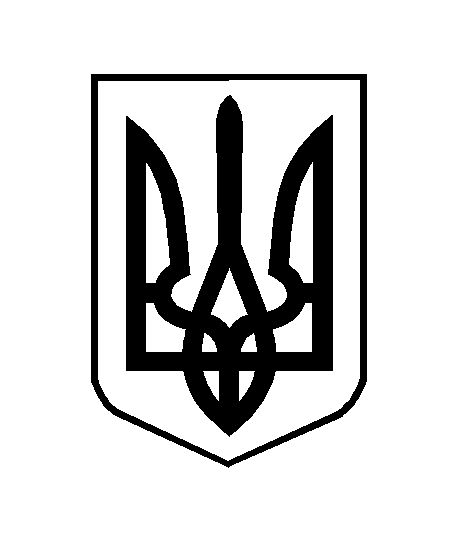 